Free Women’s Center of Pulaski County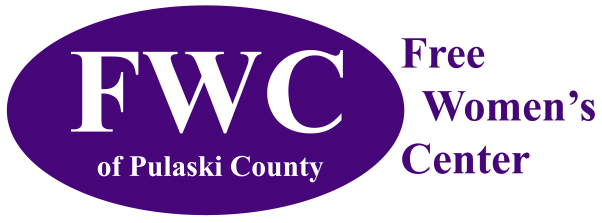 704 Historic Route 66 West, Suite 106Waynesville, MO 65584Contact InformationPreferred Method of ContactAre you willing to affirm FWC’s Statement of Faith and Christian Unity?Can you regularly attend scheduled board meetings and FWC fundraising events?Which committee would you like to serve as a member?What Church Community are you currently a member?Education / ExperienceWhat are your views on birth control and abortion?  When do you feel that sex is permissible outside of marriage?What choices do you feel should be available for a woman with an unplanned pregnancy?Are there any local businesses/organizations to which you could serve as liaison on behalf of FWC?How do you feel the Free Women’s Center of Pulaski County would benefit from your involvement on the Board?Person to Notify in Case of EmergencyAgreement and SignatureBy submitting this application, I affirm that the facts set forth in it are true and complete. I understand that if I am accepted as a volunteer, any false statements, omissions, or other misrepresentations made by me on this application may result in my immediate dismissal.Thank you very much for applying.  We appreciate your interest in our organization.Please, send your completed application to: info@freewomenscenter.com.Board of Directors Candidate ApplicationPersonalPersonalPersonalPersonalDateNameAddressHome PhoneWork PhoneMobile PhoneEmail AddressEmployerEmployerEmployerEmployerYour TitleAddressPhoneEmailType of BusinessPrimary service(s)Area/population servedPlease list boards and committees on which you currently serve or have served in the past (business, civic, community, fraternal, political, professional, recreational, religious, social)Please list boards and committees on which you currently serve or have served in the past (business, civic, community, fraternal, political, professional, recreational, religious, social)Please list boards and committees on which you currently serve or have served in the past (business, civic, community, fraternal, political, professional, recreational, religious, social)Please list boards and committees on which you currently serve or have served in the past (business, civic, community, fraternal, political, professional, recreational, religious, social)Organization NameOrganization NameRole/TitleDates of ServiceEducation/Training/CertificatesEducation/Training/CertificatesEducation/Training/CertificatesEducation/Training/CertificatesWork PhoneResidence PhoneMobileYesNoYesNoPersonnelFacilitiesLegalTransportationFinanceGrant WritingAccountingFundraisingPersonnelOutreachHuman ResourcesAdvocacyAdministrationProgram EvaluationManagementPublic RelationsNonprofit ExperienceCommunicationsCommunity ServiceSpecial EventsPolicy DevelopmentHealth CareLegal ExpertiseFacilities ManagementNameStreet AddressCity ST ZIP CodeHome PhoneWork PhoneE-Mail AddressName (printed)SignatureDate